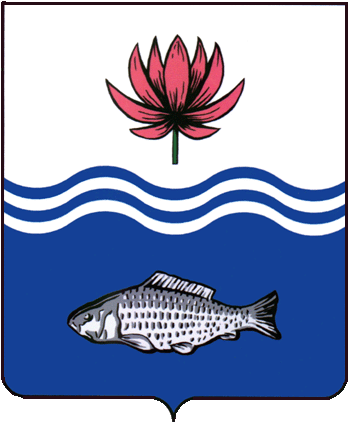 АДМИНИСТРАЦИЯ МО "ВОЛОДАРСКИЙ РАЙОН"АСТРАХАНСКОЙ ОБЛАСТИПОСТАНОВЛЕНИЕО предоставлении Григорьеву С.В.в аренду земельного участка,расположенного по адресу: Астраханская область, Володарскийрайон, п. Володарский, ул. Свердлова, 49 аРассмотрев протокол рассмотрения заявок и подведения итогов на участие в аукционе на право заключения договора аренды на земельный участок от 18.03.2022 г., в соответствии со ст. 39.11, ст. 39.12. Земельного кодекса РФ, Федеральным Законом от 13.07.2015 г. № 218 «О государственной регистрации недвижимости», администрация МО «Володарский район»ПОСТАНОВЛЯЕТ:1.Предоставить Григорьеву Сергею Васильевичу, 28.01.1956 года рождения (паспорт 12 02 № 542869, выдан Володарский РОВД Астраханской обл., 23.11.2002 г., код подразделения 302-015, адрес регистрации: Астраханская область, Володарский район, п. Володарский, ул. Мичурина, 39 б, кв. 7) земельный участок в аренду сроком на 10 (десять) лет, с кадастровым номером 30:02:060103:2072, общей площадью 24 кв.м., из категории «земли населенных пунктов», расположенный по адресу: Астраханская область, Володарский район, п. Володарский, ул. Свердлова, 49 а, разрешенное использование: хранение автотранспорта.2.Григорьеву Сергею Васильевичу: 2.1.Заключить договор аренды земельного участка с администрацией МО «Володарский район».2.2.Зарегистрировать договор аренды земельного участка в Володарском отделе Управления Федеральной службы государственной регистрации, кадастра и картографии по Астраханской области в течение 30 дней со дня подписания договора аренды.2.3.Ежеквартально вносить причитающийся размер арендной платы в установленные договором сроки.2.4.При перемене места регистрации сообщить в отдел земельных и имущественных отношений, жилищной политики администрации МО «Володарский район».3.Отделу земельных отношений администрации МО «Володарский район»  внести соответствующие изменения в учетную и справочную документацию.4.Контроль за исполнением настоящего постановления оставляю за собой.И.о. заместителя главыпо оперативной работе                                                         Р.Т. Мухамбетов от 28.03.2022 г.N 419